All’Ufficio 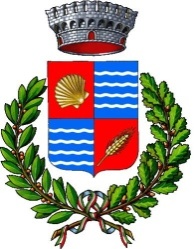 Servizi SocialiComune di Concamarise (VR)BANDO PER L’ASSEGNAZIONE DI CONTRIBUTIPER TRASPORTO SCOLASTICOSTUDENTI CON DISABILITA’- Anno 2023***** MODULO DI DOMANDAIl/la Sottoscritto/a ________________________________________________________________________nato/a a ____________________________________________________ in data _____________________Residente a Concamarise  in Via ____________________________  _________________  n. civico  _____Codice Fiscale  __________________________________________________________________________Telefono/cellulare	_______________________ e-mail  ________________________________________esercente la potestà genitoriale sul minore in qualità di: □ genitore □ tutore□ affidatarioCHIEDEl’assegnazione del contributo economico per il trasporto scolastico a favore di studenti disabili per l’anno 2023 e a tal fine,DICHIARA− che le informazioni riportate nella presente istanza comprensiva degli allegati,
corrispondono al vero e sono accertabili ai sensi dell’art. 43 del D.P.R. n.445/2000
ovvero documentabili su richiesta delle amministrazioni competenti;− di essere consapevole di quanto prescritto dall’art.76 del D.P.R n. 445/00 sulle
responsabilità cui può andare incontro in caso di dichiarazioni mendaci a dall’art. 75 del
D.P.R. n. 445/2000 sulla decadenza dei benefici conseguenti al provvedimento emanato
sulla base di dichiarazioni non veritiere;Di essere:□ cittadino italiano o comunitario□ cittadino extracomunitari in possesso di regolare documento di soggiorno;□ residente nel Comune di Concamarise al momento della presentazione della domanda e nei mesi per cui si richiede il contributo;□ in possesso di attestazione ISEE in corso di validità non superiore ad € 40.000,00 (l’attestazione contiene nella sezione “Nucleo familiare” il minore per cui si richiede il beneficio).Generalità dei minori per cui si richiede il contributo:1 - Cognome/Nome del minore certificato  __________________________________________________	nato/a a ______________________________________________________ il__________________Modalità di trasportoscolastico – mesi da gennaio a dicembre 2023:(segnare con X la modalità effettuata)O – servizio di trasporto effettuato autonomamente, con mezzi privati/pubblici2- Cognome/Nome del minore certificato  __________________________________________________	nato/a a ______________________________________________________ il__________________Modalità di trasporto scolastico – mesi da gennaio a dicembre 2023:(segnare con X la modalità effettuata)O – servizio di trasporto effettuato autonomamente, con mezzi privati/pubbliciChe L’IBAN a me intestato  (o cointestato con _______________________________) è il seguente: _______________________________________________________________________________  Note: ______________________________________________________________________________Concamarise, li _______________________									Firma del richiedente________________________________Si allega:- fotocopia documento di identità in corso di validità del soggetto richiedente, che firma l’istanza di contributo;- copia attestazione ISEE in corso di validità;- certificazione attestante la disabilità del minore;- autocertificazione stato di famiglia e residenza.